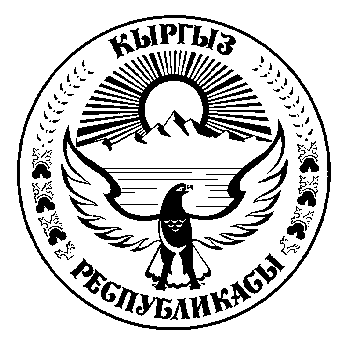                          ТОКТОМ				                     ПОСТАНОВЛЕНИЕ				05.12.2019-ж.  №179/35-7                                                                       Кара-Көл шаары      “Кара-Көл шаардык жалпы дарыгерлер практикалоо борборунун 2018-жылда  аткарган иштери жөнүндө маалыматы”Кара-Көл шаардык жалпы дарыгерлер   практикалоо борборунун 2018-жылда  аткарган иштери жөнүндө ЖДПБнун директорунун орун басары Д.Жунусовдун маалыматын жана шаардык кеңештин социалдык маселелер боюнча туруктуу комиссиянын мүчөсү З.Бопошовдун билдирүүсүн угуп жана талкуулап чыгып, депутаттардын Кара-Көл шаардык кеңешинин кезектеги XXXV сессиясы  төмөндөгүлөрдү белгилейт.Шаарыбыздын калкын тейлөөдө стационардык 100 койка, 4 үй бүлөлүк дарыгерлер тобу (ГСВ), 2 ФАП бар. Хирургия бөлүмүндө 32 анын  ичинде  хирургиялык профилде 14, травматологияда 10, гинекология бөлүмүндө 8, терапия бөлүмүндө 27 анын ичинде терапиялык профилде 15, неврология бөлүмүндө 12, балдар бөлүмүндө 12, инфекция бөлүмүндө 15, төрөт бөлүмүндө 14 койка.          2018-жылда ЖДПБда врачтар штат боюнча бекитилген 62,5 иштеп жатканы 39, медсестралар штат боюнча 157,25 иштеп жатканы  166, кичи персоналдар штат боюнча 69,75 иштеп жатканы 58.Жалпы дарыгерлер практикалоо борбору тейлеген калктын саны :                  -ҮДТ  (ГСВ) №1 2018-ж   8973 киши;                  -ҮДТ  (ГСВ) №2 2018-ж   7159 киши;                  -ҮДТ  (ГСВ) №3 2018-ж   5355 киши;                  -ҮДТ  (ГСВ) №4 2018-ж   1799 киши.Кара-Көл шаардык жалпы дарыгерлер   практикалоо борбору Кыргыз Республикасынын саламаттык сактоосунун жана чыңдоонун 2020-жылга чейинки стратегиясын  “Ден соолук-2020” улуттук программасынын негизинде иш алып барат. Кургак учукка, ВИЧ СПИДге, вирустук гепатитке каршы калк арасында профилактикалык негизде иш-чаралар, түшүндүрүү иштери  жүргүзүлүп турат. ЖДПБнун дарыгерлери тарабынан 2018-жылы кургак учукка каршы 1 айлык иш-чара жарыяланып, мектептерде, мекеме-ишканаларда, университетте лекциялар окулуп, түшүндүрүү иштери жүргүзүлгөн. Кургак учук менен 2018-жылы 10 оорулуу  адам табылган, анын ичинен БК+5 адам, DOTS программасы боюнча 9 адам дарыланган.ЖДПБда медициналык кызматкерлер арасында ай сайын бейтаптарды сапаттуу тейлөө, врачтар тарабынан көрсөтүлгөн көрсөтмөлөрдү өз убагында аткаруу, бейтаптар арасында сапаттуу иш-чараларды жүргүзүү жана тааныштыруу иштери боюнча семинар окуулар өткөрүлүп турат. 2018-жылы  стационардык дарыланууга 2733 бейтап түшкөн, анын ичинен 5 жашка чейин 431, экстренный 1047, пландуу 1686. Жаш балдардын төрөлүүсү жана өлүмү боюнча 2018-жылы 406 бала төрөлгөн; өлүк төрөлгөн 1 бала, 1 жашка чейин 5 бала,  төрөлгөндөн 6 күнгө чейинки 3 бала, бир айдан 3 айга чейинки 2 бала  өлгөн.     Жогорудагы белгиленгендердин негизинде шаардык кеңештин кезектеги XXXV сессиясы                                                         Токтом   кылат:Кара-Көл шаардык жалпы дарыгерлер практикалоо борборунун 2018-жылда аткарган иштери жөнүндө ЖДПБнун директорунун орун басары Д.Жунусовдун маалыматы жана шаардык кеңештин социалдык маселелер боюнча туруктуу комиссиясынын мүчөсү З.Бопошовдун  билдирүүсү эске алынсын.Жалпы дарыгерлер практикалоо борборунун жамаатына  калкка кызмат көрсөтүүдө жарандарга  врачтардын этикасын сактоо менен  сыпайы мамиле жасоо сунушталсын.Бул токтомду көзөмөлдөө жагы шаардык кеңештин социалдык маселелер боюнча туруктуу комиссиясына  (Ж.С.Джуробаев) жүктөлсүн.                  Төрага                                                                          Б.Н.Кыргызалиев               ТОКТОМ				                                 ПОСТАНОВЛЕНИЕ	05.12. 2019-ж. №180/35-7                                                          Кара-Көл шаары“Кара-Көл шаардык аксакалдарсотунун 2018-жылда жана 2019-жылдын9 айында аткарган иштери жөнүндө”         Кара-Көл шаардык аксакалдар сотунун 2018-жылда жана 2019-жылдын 9 айында аткарган иштери жөнүндө аксакалдар сотунун мүчөсү Э.Кошалиевдин  маалыматын жана шаардык кеңештин мандат, регламент, этика, укуктук маселелери жана коомдук уюмдар, партиялар менен иштөө, идеология, дин иштери боюнча туруктуу комиссиясынын билдирүүсүн угуп жана талкуулап чыгып, депутаттардын Кара-Көл шаардык кеңешинин кезектеги ХXXV сессиясы Токтом кылат:Кара-Көл шаардык аксакалдар сотунун 2018-жылда жана 2019-жылдын 9 айында  аткарган иштери жөнүндө Кара-Көл шаардык аксакалдар сотунун мүчөсү Э.Кошалиевдин маалыматы  эске алынсын.Кара-Көл шаардык аксакалдар сотуна түшкөн даттануу, арыздарды мыйзам чегиндеги мөөнөттөн кечиктирбестен убагында кароо милдеттендирилсин. Кара-Көл  щаардык аксакалдар соту шаардык кеңештин 28.04.2018-жылдагы №76/16-7  сандуу токтому менен бекитилген   “Кара-Көл шаардык аксакалдар  соттору  жөнүндө” жобого ылайык иш алып барсын.Токтомдун аткарылышын камсыз кылуу  шаардык аксакалдар сотуна (А.А.Дарбишев), аткарылышын көзөмөлгө алуу жагы  шаардык кеңештин  мандат, регламент, этика, укуктук маселелери жана коомдук уюмдар, партиялар менен иштөө, идеология, дин иштери боюнча туруктуу комиссиясына (У.С.Эшенкулов) жүктөлсүн.                  Төрага                                                                 Б.Н.Кыргызалиев                          ТОКТОМ				                     ПОСТАНОВЛЕНИЕ				05.12.2019-ж   №181/35-7                                                                  Кара-Көл шаары      “Кара-Көл шаардык аялдар кеңешинин 2018-жылда жана 2019-жылдын9 айында аткарган иштери жөнүндө”           Кара-Көл шаардык аялдар кеңешинин 2018-жылда жана 2019-жылдын 9 айында аткарган иштери жөнүндө аялдар кеңешинин мүчөсү Г.К.Мусуралиеванын отчетун жана шаардык кеңештин мандат, регламент, этика, укуктук маселелери жана коомдук уюмдар, партиялар менен иштөө, идеология, дин иштери боюнча туруктуу комиссиясынын төрагасы У.С.Эшенкуловдун билдирүүсүн  угуп жана талкуулап чыгып, депутаттардын Кара-Көл шаардык кеңешинин кезектеги  ХXXV сессиясы Токтом кылат:Кара-Көл шаардык аялдар кеңешинин 2018-жылда жана 2019-жылдын 9 айында  аткарган иштери жөнүндө Кара-Көл шаардык аялдар кеңешинин мүчөсү Г.К.Мусуралиеванын отчету жана шаардык кеңештин мандат, регламент, этика, укуктук маселелери жана коомдук уюмдар, партиялар менен иштөө, идеология, дин иштери боюнча туруктуу комиссиясынын төрагасы У.С.Эшенкуловдун билдирүүсү эске алынсын.Кара-Көл  щаардык аялдар кеңеши  шаардык кеңештин 24.04.2015-жылдагы №67/19-5 сандуу токтому менен бекитилген  “Кара-Көл шаарынын аялдар кеңеши  жөнүндө”  жобого ылайык иш алып барсын.Аялдар  кеңешине төмөнкүлөр милдеттендирилсин:үй-бүлөлүк зордук-зомбулуктун алдын алуу боюнча кыз-келиндер арасында тегерек столдорду уюштуруу;кыз-келиндер арасында маданий-массалык иш -чараларды уюштуруу;мектеп жашындагы кыздарга кыргыздын каада-салттын, үрп-адатын, улууну урматтоо, кичүүнү ызаттоо жаатында байбичелерден акыл-насаат угууну уюштуруу;Токтомдун аткарылышын камсыз кылуу Кара-Көл шаардык аялдар кеңешине (Б.К.Маматаева), аткарылышын көзөмөлгө алуу жагы шаардык кеңештин мандат, регламент, этика, укуктук маселелери жана коомдук уюмдар, партиялар менен иштөө, идеология, дин иштери боюнча туруктуу комиссиясына (У.С.Эшенкулов) жүктөлсүн.   Төрага                                                                    	  Б.Н.Кыргызалиев                         ТОКТОМ				                     ПОСТАНОВЛЕНИЕ				05.12.2019-ж   №182/35-7                                                                  Кара-Көл шаары       “Кара-Көл шаардык  жаштар кеңешинин 2019-жылдын 9 айында аткарган иштери  жөнүндө ”    Кара-Көл шаардык жаштар  кеңешинин 2019-жылдын 9 айында аткарган иштери жөнүндө жаштар кеңешинин төрайымы А.Б.Субанкулованын отчету жана  шаардык кеңештин мандат, регламент, этика, укуктук маселелери жана коомдук уюмдар, партиялар менен иштөө, идеология, дин иштери боюнча туруктуу комиссиясынын төрагасы У.С.Эшенкуловдун билдирүүсүн угуп жана талкуулап чыгып, депутаттардын Кара-Көл шаардык кеңешинин кезектеги ХXXV сессиясы Токтом кылат:Кара-Көл шаардык жаштар кеңешинин 2019-жылдын 9 айында аткарган иштери жөнүндө Кара-Көл шаардык жаштар кеңешинин төрайымы А.Б.Субанкулованын отчету жана шаардык кеңештин мандат, регламент, этика, укуктук маселелери жана коомдук уюмдар, партиялар менен иштөө, идеология, дин иштери боюнча туруктуу комиссиясынын төрагасы У.С.Эшенкуловдун билдирүүсү эске алынсын.Кара-Көл шаардык жаштар кеңешинин 2019-жылдын 9 айында аткарган иштери жөнүндө Кара-Көл шаардык жаштар кеңешинин төрайымы А.Б.Субанкулованын отчету канааттандырарлык деп табылсын.Жаштар кеңешине төмөнкүлөр милдеттендирилсин:жаштар арасында улууну урматтоо, кичүүнү ызаттоо темаларын чагылдырган маданий-массалык иш -чараларды өткөрүү;жаштарды сарамжалдуулукка тарбиялоо багытында иш алып баруу;зордук-зомбулуктун алдын алуу боюнча  жаштар арасында тематикалык кечелерди, тегерек столдорду уюштуруу;шаардык денгээлдеги ар кандай иш-чараларга активдүү катышуу;Токтомдун аткарылышын камсыз кылуу шаардын вице-мэрине (Г.О.Сатарова), шаардык жаштар кеңешине (А.Б.Субанкулова), аткарылышын көзөмөлгө алуу жагы  шаардык кеңештин мандат, регламент, этика, укуктук маселелери жана коомдук уюмдар, партиялар менен иштөө, идеология, дин иштери боюнча туруктуу комиссиясына (У.С.Эшенкулов) жүктөлсүн.                Төрага                                                                Б.Н.Кыргызалиев                         ТОКТОМ				                     ПОСТАНОВЛЕНИЕ			   05.12.2019-ж. №183/35-7                                                             Кара-Көл шаары                                                                                                                                  “Кара-Көл  шаардык маданият бөлүмүнүн 2018-жылда жана 2019-жылдын 9 айында аткарган иштери  жөнүндө отчету ” 	Кара-Көл шаардык маданият бөлүмүнүн 2018-жылда жана 2019-жылдын 9 айында аткарган иштери жөнүндө маданият бөлүмүнүн башчысы М.А.Кошалиевдин отчетун жана шаардык кеңештин социалдык маселелер боюнча туруктуу комиссиясынын мүчөсү З.Бопошовдун билдирүүсүн   угуп  жана   талкуулап  чыгып, Кара-Көл    шаардык  кеңешинин   кезектеги   XXXV    сессиясы                                                           Токтом  кылат:Кара-Көл шаардык маданият бөлүмүнүн 2018-жылда жана 2019-жылдын 9 айында аткарган иштери жөнүндө маданият бөлүмүнүн башчысы М.А.Кошалиевдин отчету жана шаардык кеңештин социалдык маселелер боюнча туруктуу комиссиясынын мүчөсү З.Бопошовдун билдирүүсү  эске алынсын. Кара-Көл шаардык маданият бөлүмүнүн 2018-жылда жана 2019-жылдын 9 айында аткарган иштери жөнүндө маданият бөлүмүнүн башчысы М.А.Кошалиевдин отчету канааттандырарлык деп табылсын.Бул токтомду көзөмөлдөө жагы шаардык кеңештин социалдык маселелер боюнча туруктуу комиссиясына  (Ж.С.Джуробаев) жүктөлсүн.      Төрага                                                                    Б.Н. Кыргызалиев